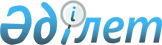 О внесении изменений в решение Казалинского районного маслихата от 26 декабря 2019 года №353 "О бюджете сельского округа Акжона на 2020-2022 годы"
					
			С истёкшим сроком
			
			
		
					Решение Казалинского районного маслихата Кызылординской области от 24 августа 2020 года № 456. Зарегистрировано Департаментом юстиции Кызылординской области 1 сентября 2020 года № 7617. Прекращено действие в связи с истечением срока
      В соответствии со статьей 109-1 Кодекса Республики Казахстан от 4 декабря 2008 года "Бюджетный кодекс Республики Казахстан", пунктом 2-7 статьи 6 Закона Республики Казахстан от 23 января 2001 года "О местном государственном управлении и самоуправлении в Республике Казахстан", Казалинский районный маслихат РЕШИЛ:
      1. Внести в решение Казалинского районного маслихата от 26 декабря 2019 года № 353 "О бюджете сельского округа Акжона на 2020-2022 годы" (зарегистрировано в Реестре государственной регистрации нормативных правовых актов за номером 7108, опубликовано от 10 января 2020 года в эталонном контрольном банке нормативных правовых актов Республики Казахстан) следующие изменения:
      пункт 1 изложить в новой редакции:
      "1. Утвердить в бюджет сельского округа Акжона на 2020-2022 годы согласно приложениям 1, 2, 3, в том числе на 2020 год в следующих объемах:
      1) доходы – 71791 тысяч тенге, в том числе:
      налоговые поступления – 1321 тысяч тенге;
      поступления трансфертов – 70470 тысяч тенге;
      2) затраты – 71791 тысяч тенге;
      3) чистое бюджетное кредитование – 0;
      бюджетные кредиты – 0;
      погашение бюджетных кредитов – 0;
      4) сальдо по операциям с финансовыми активами – 0;
      приобретение финансовых активов – 0;
      поступления от продажи финансовых активов государства – 0;
      5) дефицит (профицит) бюджета – 0;
      6) финансирование дефицита (использование профицита) бюджета – 0.".
      Подпункт 3) пункта 2 изложить в новой редакции:
      "3) благоустройство, освещение 34072 тысяч тенге.".
      Приложения 1 к указанному решению изложить в новой редакции согласно приложению к настоящему решению.
      2. Настоящее решение вводится в действие с 1 января 2020 года и подлежит официальному опубликованию. Бюджет на 2020 год сельского округа Акжона
					© 2012. РГП на ПХВ «Институт законодательства и правовой информации Республики Казахстан» Министерства юстиции Республики Казахстан
				
      Председатель внеочередной LXІІІ сессий Казалинского районного маслихата

Ж. КОЛАНОВА

      Секретарь Казалинского районного маслихата

К. НАЗЫМБЕКОВ
Приложение к решениюКазалинского районного маслихатаот 24 августа 2020 года № 456Приложение 1 к решениюКазалинского районного маслихатаот 26 декабря 2019 года № 353
Категория
Категория
Категория
Категория
Сумма, 
тысяч тенге
Класс
Класс
Класс
Сумма, 
тысяч тенге
Подкласс
Подкласс
Сумма, 
тысяч тенге
Наименование
Сумма, 
тысяч тенге
1. Доходы
71791
1
Налоговые поступления
1321
01
Подоходный налог
66
2
Индивидуальный подоходный налог
66
04
Hалоги на собственность
1255
1
Hалоги на имущество
11
3
Земельный налог
109
4
Hалог на транспортные средства
1135
4
Поступления трансфертов 
70470
02
Трансферты из вышестоящих органов государственного управления
70470
3
Трансферты из районного (города областного значения) бюджета
70470
Функциональная группа
Функциональная группа
Функциональная группа
Функциональная группа
Администратор бюджетных программ
Администратор бюджетных программ
Администратор бюджетных программ
Программа
Программа
Наименование
Наименование
2. Затраты
71791
1
Государственные услуги общего характера
22814
124
Аппарат акима города районного значения, села, поселка, сельского округа
22814
001
Услуги по обеспечению деятельности акима города районного значения, села, поселка, сельского округа
21454
022
Капитальные расходы государственного органа
108
032
Капитальные расходы подведомственных государственных учреждений и организаций
1252
7
Жилищно-коммунальное хозяйство
35984
124
Аппарат акима города районного значения, села, поселка, сельского округа
35984
008
Освещение улиц в населенных пунктах
921
009
Обеспечение санитарии населенных пунктов
300
011
Благоустройство и озеленение населенных пунктов
34763
8
Культура, спорт, туризм и информационное пространство
12993
124
Аппарат акима города районного значения, села, поселка, сельского округа
12993
006
Поддержка культурно-досуговой работы на местном уровне
12993
3. Чистое бюджетное кредитование
0
Бюджетные кредиты
0
Погашение бюджетных кредитов
0
4. Сальдо по операциям с финансовыми активами
0
Приобретение финансовых активов
0
Поступления от продажи финансовых активов государства
0
5. Дефицит (профицит) бюджета
0
6. Финансирование дефицита (использование профицита) бюджета
0